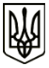 УКРАЇНАМЕНСЬКА МІСЬКА РАДАМенського району Чернігівської областіРОЗПОРЯДЖЕННЯВід 26 травня 2020 року	№ 142Про скликання 40 сесії Менської міської ради 7 скликання	На підставі ст. 19, 20 Регламенту роботи Менської міської ради 7 скликання, враховуючи пп. 5, 6 ст. 46 Закону України «Про місцеве самоврядування в Україні», Постанову Кабінету Міністрів України №211 «Про запобігання поширенню на території України гострої респіраторної хвороби COVID-19, спричиненої коронавірусом SARS-CoV-2» від 11.03.2020:Скликати в період з 26 травня 2020 року по 16 червня 2020 року – 40 сесію Менської міської ради 7 скликання. Пленарне засідання 40-ї сесії Менської міської ради 7 скликання провести 16 червня 2020 року о 10:00 за адресою м. Мена, вул. Героїв АТО, 3, в приміщенні малого залу КЗ «Менського будинку культури» з додатковими обмежувальними заходами (забезпечення учасників засобами індивідуального захисту, а також дотримання відповідних санітарних та протиепідемічних заходів).Основні питання порядку денного:Земельні питання Відповідальні за підготовку проектів рішень з даного питання є начальник відділу земельних відносин Менської міської ради П.О.ТерентієвІнші питання винесені на розгляд сесії згідно регламенту радиВідповідальні за підготовку проектів рішень заступники міського голови з питань діяльності виконкому, начальники відділів, Фінансового управління, завідуючі секторів, керівники комунальних підприємств, установ Менської міської радиЗаступникам міського голови з питань діяльності виконкому, в.о.старост, начальникам та спеціалістам відділів, Фінансового управління Менської міської ради, завідуючим секторів, директорам комунальних підприємств, установ, закладів з метою включення до порядку денного інших питань, необхідних до розгляду на пленарному засіданні 40-ї сесії Менської міської ради 7 скликання, в терміни визначені регламентом Менської міської ради 7 скликання, підготувати та подати погоджені проекти рішень в системі електронного документообігу секретарю Менської міської ради для своєчасного опрацювання депутатами Менської міської ради та оприлюднення на сайті. Головам постійних депутатських комісій рекомендувати скликати засідання постійних депутатських комісій Менської міської ради у період з 05 червня 2020 року по 12 червня 2020 року. Про дату та час засідання постійних комісій повідомити секретаря Менської міської ради.Відділу організаційної роботи та інформаційного забезпечення Менської міської ради забезпечити вчасне розміщення анонсів про пленарне засідання сесії, постійних депутатських комісій, а також проектів рішень та рішень 40 сесії Менської міської ради 7 скликання.Контроль за виконанням залишаю за собою.Міський голова	Г.А. ПримаковПро стан виконання Плану соціально-економічного розвитку Менської міської об’єднаної територіальної громади за 12 місяців 2019 рокуВідповідальним за підготовку проекту рішення з даного питання є начальник відділу економічного розвитку та інвестицій Менської міської ради С.В.СкороходПро стан законності, охорони громадського порядку на території населених пунктів Менської міської об’єднаної територіальної громади Відповідальним за підготовку проекту рішення з даного питання є заступники міського голови з питань діяльності виконкому Менської міської ради Т.С.Вишняк, М.В.ГайдукевичПро звіт в.о.старост Менської міської ради за 2019 рікВідповідальним за підготовку проекту рішення з даного питання є секретар ради Ю.В.СтальниченкоПро виконання бюджету Менської міської об’єднаної територіальної громади за 1 квартал 2020 рокуВідповідальним за підготовку проекту рішення з даного питання є начальник Фінансового управління Менської міської ради В.В.КостенкоПро внесення змін до рішення №700 "Про бюджет Менської міської об'єднаної територіальної громади на 2020 рік" від 26.12.2019 рокуВідповідальним за підготовку проекту рішення з даного питання є начальник Фінансового управління Менської міської ради В.В.КостенкоПро виконання програмВідповідальним за підготовку проекту рішення з даного питання є заступник міського голови з питань діяльності виконкому Менської міської ради Т.С.Вишняк Про ставки податку на нерухоме майно, відмінне від земельної ділянки на 2021 рікВідповідальним за підготовку проекту рішення з даного питання є начальник Фінансового управління Менської міської ради В.В.КостенкоПро ставки місцевих податків та зборівВідповідальним за підготовку проекту рішення з даного питання є начальник Фінансового управління Менської міської ради В.В.КостенкоПро ставки земельного податку на 2021 рікВідповідальним за підготовку проекту рішення з даного питання є начальник Фінансового управління Менської міської ради В.В.КостенкоПро затвердження ставок орендної плати за земельні ділянки на території Менської ОТГВідповідальні за підготовку проектів рішень з даного питання є начальник відділу земельних відносин Менської міської ради П.О.ТерентієвПро затвердження Статуту Комунального підприємства «Макошинське» Менської міської ради Менського району Чернігівської області в новій редакціїВідповідальні за підготовку проектів рішень з даного питання є директор КП «Макошинське» та юридичний відділ Менської міської ради Про зміни до плану діяльності Менської міської ради з підготовки проектів регуляторних актів в 2020 роціВідповідальним за підготовку проекту рішення з даного питання є секретар ради Ю.В.СтальниченкоПро списання з балансу інших необоротних матеріальних активівВідповідальним за підготовку проекту рішення з даного питання є начальник відділу культури Менської міської ради С.В.ШелудькоПро новий склад адміністративної комісії при виконавчому комітеті Менської міської радиВідповідальним за підготовку проекту рішення з даного питання є заступник міського голови з питань діяльності виконкому Менської міської ради Т.С.ВишнякПро створення добровільної пожежної командиВідповідальним за підготовку проекту рішення з даного питання є секретар ради Ю.В.СтальниченкоПро затвердження Положення про Сектор з питань публічних закупівель Менської міської радиВідповідальним за підготовку проекту рішення з даного питання є начальник юридичного відділу Т.А. Бернадська